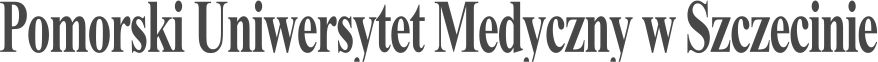 SYLABUS ZAJĘĆInformacje ogólne*zaznaczyć odpowiednio, zmieniając □ na XInformacje szczegółowe*Przykładowe sposoby weryfikacji efektów uczenia się:EP – egzamin pisemnyEU – egzamin ustnyET – egzamin testowyEPR – egzamin praktycznyK – kolokwiumR – referatS – sprawdzenie umiejętności praktycznychRZĆ – raport z ćwiczeń z dyskusją wynikówO – ocena aktywności i postawy studenta SL – sprawozdanie laboratoryjneSP – studium przypadkuPS – ocena umiejętności pracy samodzielnejW – kartkówka przed rozpoczęciem zajęćPM – prezentacja multimedialnai inneNazwa ZAJĘĆ:                     Opieka i edukacja terapeutyczna w chorobach przewlekłych,                                                                        w tym: bólNazwa ZAJĘĆ:                     Opieka i edukacja terapeutyczna w chorobach przewlekłych,                                                                        w tym: bólRodzaj ZAJĘĆObowiązkowyWydział PUM Nauk o ZdrowiuKierunek studiów Pielęgniarstwo Specjalność Nie dotyczy Poziom studiów jednolite magisterskie □*I stopnia □II stopnia XForma studiówStacjonarne/NiestacjonarneRok studiów /semestr studiówRok II/semestr IILiczba przypisanych punktów ECTS 2Formy prowadzenia zajęć (liczba godzin)Wykłady - 16 godz., Seminaria - 6 godz., Symulacje ćwiczenia – 4 godz.,Sposoby weryfikacji i oceny efektów uczenia się - zaliczenie na ocenę:□	opisowe□	testowe□	praktyczne□	ustnezaliczenie bez oceny - egzamin końcowy:opisowytestowypraktycznyX         ustnyKierownik jednostkiprof. dr  hab. n. zdr. Anna JurczakAdiunkt dydaktyczny lub osoba odpowiedzialna za przedmiotdr n.med. Bożena Gorzkowiczbozena.gorzkowicz@pum.edu.pl+ 48 91 4800 956Nazwa i dane kontaktowe jednostkiKatedra i Zakład Pielęgniarstwa Specjalistycznego71-210 Szczecin, Ul. Żołnierska 48Tel/fax +48 91 4800 910, +48 91 4800 905Strona internetowa jednostkiJęzyk prowadzenia zajęćpolskiCele zajęćCele zajęćCelem modułu jest przygotowanie studentów II stopnia do sprawowania specjalistycznej opieki pielęgniarskiej nad chorym przewlekle z powodu schorzeń dróg oddechowych.Wymagania wstępne w zakresie WiedzyKompetencje na poziomie studiów I stopnia pielęgniarstwa, po opanowaniu modułów nauk podstawowych, społecznych oraz pielęgniarstwa internistycznego, pediatrycznego, intensywnej opieki i części klinicznej oraz podstaw pielęgniarstwa.Wymagania wstępne w zakresie UmiejętnościKompetencje na poziomie studiów I stopnia pielęgniarstwa, po opanowaniu modułów nauk podstawowych, społecznych oraz pielęgniarstwa internistycznego, pediatrycznego, intensywnej opieki i części klinicznej oraz podstaw pielęgniarstwa.Wymagania wstępne w zakresie Kompetencji społecznychKompetencje na poziomie studiów I stopnia pielęgniarstwa, po opanowaniu modułów nauk podstawowych, społecznych oraz pielęgniarstwa internistycznego, pediatrycznego, intensywnej opieki i części klinicznej oraz podstaw pielęgniarstwa.EFEKTY UCZENIA SIĘEFEKTY UCZENIA SIĘEFEKTY UCZENIA SIĘEFEKTY UCZENIA SIĘEFEKTY UCZENIA SIĘEFEKTY UCZENIA SIĘEFEKTY UCZENIA SIĘEFEKTY UCZENIA SIĘEFEKTY UCZENIA SIĘEFEKTY UCZENIA SIĘEFEKTY UCZENIA SIĘEFEKTY UCZENIA SIĘlp. efektu uczenia się Student, który zaliczył ZAJĘCIAwie/umie/potrafi:Student, który zaliczył ZAJĘCIAwie/umie/potrafi:SYMBOL (odniesienie do) efektów uczenia się dla kierunkuSYMBOL (odniesienie do) efektów uczenia się dla kierunkuSYMBOL (odniesienie do) efektów uczenia się dla kierunkuSYMBOL (odniesienie do) efektów uczenia się dla kierunkuSYMBOL (odniesienie do) efektów uczenia się dla kierunkuSposób weryfikacji efektów UCZENIA SIĘ*Sposób weryfikacji efektów UCZENIA SIĘ*Sposób weryfikacji efektów UCZENIA SIĘ*Sposób weryfikacji efektów UCZENIA SIĘ*W01Omówić metody oceny bólu w różnych sytuacjach klinicznych i farmakologiczne oraz niefarmakologiczne metody jego leczenia.Omówić metody oceny bólu w różnych sytuacjach klinicznych i farmakologiczne oraz niefarmakologiczne metody jego leczenia.B.W. 44. B.W. 44. B.W. 44. B.W. 44. B.W. 44. EUEUEUEUU01Oceniać natężenie bólu według skal z uwzględnieniem wieku pacjenta i jego stanu klinicznego.Oceniać natężenie bólu według skal z uwzględnieniem wieku pacjenta i jego stanu klinicznego.B.U45.B.U45.B.U45.B.U45.B.U45.SPSPSPSPU02Dobierać i stosować metody leczenia farmakologicznego bólu oraz stosować metody niefarmakologicznego leczenia bólu w zależności od stanu klinicznego pacjenta.Dobierać i stosować metody leczenia farmakologicznego bólu oraz stosować metody niefarmakologicznego leczenia bólu w zależności od stanu klinicznego pacjenta.B.U46.B.U46.B.U46.B.U46.B.U46.EU, SPEU, SPEU, SPEU, SPU03Monitorować skuteczność leczenia przeciwbólowego.Monitorować skuteczność leczenia przeciwbólowego.B.U47.B.U47.B.U47.B.U47.B.U47.EU, SPEU, SPEU, SPEU, SPU04Prowadzić edukację pacjenta w zakresie samokontroli i samopielęgnacji w terapii bólu.Prowadzić edukację pacjenta w zakresie samokontroli i samopielęgnacji w terapii bólu.B.U48.B.U48.B.U48.B.U48.B.U48.SP, SSP, SSP, SSP, SK01Rozwiązywać złożone problemy etyczne związane z wykonywaniem zawodu pielęgniarki i wskazywać priorytety w realizacji określonych zadań.Rozwiązywać złożone problemy etyczne związane z wykonywaniem zawodu pielęgniarki i wskazywać priorytety w realizacji określonych zadań.K4.K4.K4.K4.K4.SP, OSP, OSP, OSP, OK02Ponosić odpowiedzialność za realizowane świadczenia zdrowotne.Ponosić odpowiedzialność za realizowane świadczenia zdrowotne.K5.K5.K5.K5.K5.SP, OSP, OSP, OSP, OTabela efektów UCZENIA SIĘ w odniesieniu do formy zajęćTabela efektów UCZENIA SIĘ w odniesieniu do formy zajęćTabela efektów UCZENIA SIĘ w odniesieniu do formy zajęćTabela efektów UCZENIA SIĘ w odniesieniu do formy zajęćTabela efektów UCZENIA SIĘ w odniesieniu do formy zajęćTabela efektów UCZENIA SIĘ w odniesieniu do formy zajęćTabela efektów UCZENIA SIĘ w odniesieniu do formy zajęćTabela efektów UCZENIA SIĘ w odniesieniu do formy zajęćTabela efektów UCZENIA SIĘ w odniesieniu do formy zajęćTabela efektów UCZENIA SIĘ w odniesieniu do formy zajęćTabela efektów UCZENIA SIĘ w odniesieniu do formy zajęćTabela efektów UCZENIA SIĘ w odniesieniu do formy zajęćlp. efektu uczenia sięEfekty uczenia sięEfekty uczenia sięForma zajęćForma zajęćForma zajęćForma zajęćForma zajęćForma zajęćForma zajęćForma zajęćForma zajęćForma zajęćlp. efektu uczenia sięEfekty uczenia sięEfekty uczenia sięWykładWykładSeminariumĆwiczenia warsztatoweĆwiczenia kliniczneSymulacjeE-learning Inne formyW01B.W. 44. B.W. 44. B.W. 44. B.W. 44. XXU01B.U45.B.U45.XXU02B.U46.B.U46.XU03B.U47.B.U47.XU04B.U48.B.U48.XXK01K4.K4.K4.K4.XXK02K5.K5.XXTABELA TREŚCI PROGRAMOWYCHTABELA TREŚCI PROGRAMOWYCHTABELA TREŚCI PROGRAMOWYCHTABELA TREŚCI PROGRAMOWYCHTABELA TREŚCI PROGRAMOWYCHTABELA TREŚCI PROGRAMOWYCHTABELA TREŚCI PROGRAMOWYCHTABELA TREŚCI PROGRAMOWYCHTABELA TREŚCI PROGRAMOWYCHTABELA TREŚCI PROGRAMOWYCHTABELA TREŚCI PROGRAMOWYCHTABELA TREŚCI PROGRAMOWYCHLp. treści programowejTreści programoweTreści programoweTreści programoweLiczba godzinLiczba godzinOdniesienie do efektów uczenia się do ZAJĘĆOdniesienie do efektów uczenia się do ZAJĘĆOdniesienie do efektów uczenia się do ZAJĘĆOdniesienie do efektów uczenia się do ZAJĘĆOdniesienie do efektów uczenia się do ZAJĘĆOdniesienie do efektów uczenia się do ZAJĘĆSemestr letniSemestr letniSemestr letniSemestr letniSemestr letniSemestr letniSemestr letniSemestr letniSemestr letniSemestr letniSemestr letniSemestr letniWykłady:Wykłady:Wykłady:1616TK01Patofizjologia bólu. Ocena kliniczna bólu ostrego i przewlekłego. Metody i narzędzia ewaluacji bólu.Patofizjologia bólu. Ocena kliniczna bólu ostrego i przewlekłego. Metody i narzędzia ewaluacji bólu.Patofizjologia bólu. Ocena kliniczna bólu ostrego i przewlekłego. Metody i narzędzia ewaluacji bólu.55W01W01W01W01W01W01TK02Farmakologiczne metody leczenia bólu ostrego. Podstawowe grupy leków przeciwbólowych. Standardy postepowania w zakresie farmakoterapii bólu.Farmakologiczne metody leczenia bólu ostrego. Podstawowe grupy leków przeciwbólowych. Standardy postepowania w zakresie farmakoterapii bólu.Farmakologiczne metody leczenia bólu ostrego. Podstawowe grupy leków przeciwbólowych. Standardy postepowania w zakresie farmakoterapii bólu.66W01W01W01W01W01W01TK03Niefarmakologiczne metody stosowane w terapii przeciwbólowej.Niefarmakologiczne metody stosowane w terapii przeciwbólowej.Niefarmakologiczne metody stosowane w terapii przeciwbólowej.55W01W01W01W01W01W01Seminaria:Seminaria:Seminaria:66TK04Wybrane metody pomiaru nasilenia dolegliwości bólowych stosowane w bólu ostrym, jak i przewlekłym. Kliniczna ocena chorego z bólem przewlekłym. Farmakoterapia bólu przewlekłego.Wybrane metody pomiaru nasilenia dolegliwości bólowych stosowane w bólu ostrym, jak i przewlekłym. Kliniczna ocena chorego z bólem przewlekłym. Farmakoterapia bólu przewlekłego.Wybrane metody pomiaru nasilenia dolegliwości bólowych stosowane w bólu ostrym, jak i przewlekłym. Kliniczna ocena chorego z bólem przewlekłym. Farmakoterapia bólu przewlekłego.33U01, U02, U03,U04U01, U02, U03,U04U01, U02, U03,U04U01, U02, U03,U04U01, U02, U03,U04U01, U02, U03,U04TK05Udział pielęgniarki w edukacji pacjenta w zakresie samoobserwacji i samopielęgnacji w terapii bólu przewlekłego. Zastosowanie niefarmakologicznych metod w terapii bólowej.Udział pielęgniarki w edukacji pacjenta w zakresie samoobserwacji i samopielęgnacji w terapii bólu przewlekłego. Zastosowanie niefarmakologicznych metod w terapii bólowej.Udział pielęgniarki w edukacji pacjenta w zakresie samoobserwacji i samopielęgnacji w terapii bólu przewlekłego. Zastosowanie niefarmakologicznych metod w terapii bólowej.33U01, U02, U03,U04U01, U02, U03,U04U01, U02, U03,U04U01, U02, U03,U04U01, U02, U03,U04U01, U02, U03,U04Symulacje ćwiczenia/pacjent standaryzowanySymulacje ćwiczenia/pacjent standaryzowanySymulacje ćwiczenia/pacjent standaryzowany44TK06Edukacji pacjenta w zakresie samoobserwacji i samopielęgnacji w terapii bólu przewlekłego.Edukacji pacjenta w zakresie samoobserwacji i samopielęgnacji w terapii bólu przewlekłego.Edukacji pacjenta w zakresie samoobserwacji i samopielęgnacji w terapii bólu przewlekłego.22U04, K01, K02U04, K01, K02U04, K01, K02U04, K01, K02U04, K01, K02U04, K01, K02TK07Ocena natężenie bólu według skal z uwzględnieniem wieku pacjenta i jego stanu klinicznego.Ocena natężenie bólu według skal z uwzględnieniem wieku pacjenta i jego stanu klinicznego.Ocena natężenie bólu według skal z uwzględnieniem wieku pacjenta i jego stanu klinicznego.22U01, U02, K01, K02U01, U02, K01, K02U01, U02, K01, K02U01, U02, K01, K02U01, U02, K01, K02U01, U02, K01, K02Zalecana literatura:Zalecana literatura:Zalecana literatura:Zalecana literatura:Zalecana literatura:Zalecana literatura:Zalecana literatura:Zalecana literatura:Zalecana literatura:Zalecana literatura:Zalecana literatura:Zalecana literatura:Literatura podstawowaLiteratura podstawowaLiteratura podstawowaLiteratura podstawowaLiteratura podstawowaLiteratura podstawowaLiteratura podstawowaLiteratura podstawowaLiteratura podstawowaLiteratura podstawowaLiteratura podstawowaLiteratura podstawowaWordliczek J., Dobrogowski J.: Leczenie bólu. PZWL, Warszawa 2014.Wordliczek J., Dobrogowski J.: Leczenie bólu. PZWL, Warszawa 2014.Wordliczek J., Dobrogowski J.: Leczenie bólu. PZWL, Warszawa 2014.Wordliczek J., Dobrogowski J.: Leczenie bólu. PZWL, Warszawa 2014.Wordliczek J., Dobrogowski J.: Leczenie bólu. PZWL, Warszawa 2014.Wordliczek J., Dobrogowski J.: Leczenie bólu. PZWL, Warszawa 2014.Wordliczek J., Dobrogowski J.: Leczenie bólu. PZWL, Warszawa 2014.Wordliczek J., Dobrogowski J.: Leczenie bólu. PZWL, Warszawa 2014.Wordliczek J., Dobrogowski J.: Leczenie bólu. PZWL, Warszawa 2014.Wordliczek J., Dobrogowski J.: Leczenie bólu. PZWL, Warszawa 2014.Wordliczek J., Dobrogowski J.: Leczenie bólu. PZWL, Warszawa 2014.Wordliczek J., Dobrogowski J.: Leczenie bólu. PZWL, Warszawa 2014.Dobrogowski J., Wordliczek J., Woroń J., Farmakoterapia bólu, Termedia 2014.Dobrogowski J., Wordliczek J., Woroń J., Farmakoterapia bólu, Termedia 2014.Dobrogowski J., Wordliczek J., Woroń J., Farmakoterapia bólu, Termedia 2014.Dobrogowski J., Wordliczek J., Woroń J., Farmakoterapia bólu, Termedia 2014.Dobrogowski J., Wordliczek J., Woroń J., Farmakoterapia bólu, Termedia 2014.Dobrogowski J., Wordliczek J., Woroń J., Farmakoterapia bólu, Termedia 2014.Dobrogowski J., Wordliczek J., Woroń J., Farmakoterapia bólu, Termedia 2014.Dobrogowski J., Wordliczek J., Woroń J., Farmakoterapia bólu, Termedia 2014.Dobrogowski J., Wordliczek J., Woroń J., Farmakoterapia bólu, Termedia 2014.Dobrogowski J., Wordliczek J., Woroń J., Farmakoterapia bólu, Termedia 2014.Dobrogowski J., Wordliczek J., Woroń J., Farmakoterapia bólu, Termedia 2014.Dobrogowski J., Wordliczek J., Woroń J., Farmakoterapia bólu, Termedia 2014.Literatura uzupełniającaLiteratura uzupełniającaLiteratura uzupełniającaLiteratura uzupełniającaLiteratura uzupełniającaLiteratura uzupełniającaLiteratura uzupełniającaLiteratura uzupełniającaLiteratura uzupełniającaLiteratura uzupełniającaLiteratura uzupełniającaLiteratura uzupełniającaMalec-Milewska M.,Woroń J., Kompendium Leczenia Bólu, Medical Education 2017.Malec-Milewska M.,Woroń J., Kompendium Leczenia Bólu, Medical Education 2017.Malec-Milewska M.,Woroń J., Kompendium Leczenia Bólu, Medical Education 2017.Malec-Milewska M.,Woroń J., Kompendium Leczenia Bólu, Medical Education 2017.Malec-Milewska M.,Woroń J., Kompendium Leczenia Bólu, Medical Education 2017.Malec-Milewska M.,Woroń J., Kompendium Leczenia Bólu, Medical Education 2017.Malec-Milewska M.,Woroń J., Kompendium Leczenia Bólu, Medical Education 2017.Malec-Milewska M.,Woroń J., Kompendium Leczenia Bólu, Medical Education 2017.Malec-Milewska M.,Woroń J., Kompendium Leczenia Bólu, Medical Education 2017.Malec-Milewska M.,Woroń J., Kompendium Leczenia Bólu, Medical Education 2017.Malec-Milewska M.,Woroń J., Kompendium Leczenia Bólu, Medical Education 2017.Malec-Milewska M.,Woroń J., Kompendium Leczenia Bólu, Medical Education 2017.Nakład pracy studenta  Nakład pracy studenta  Nakład pracy studenta  Nakład pracy studenta  Nakład pracy studenta  Nakład pracy studenta  Nakład pracy studenta  Nakład pracy studenta  Nakład pracy studenta  Nakład pracy studenta  Nakład pracy studenta  Nakład pracy studenta  Forma nakładu pracy studenta (udział w zajęciach, aktywność, przygotowanie sprawozdania, itp.)Forma nakładu pracy studenta (udział w zajęciach, aktywność, przygotowanie sprawozdania, itp.)Obciążenie studenta [h]Obciążenie studenta [h]Obciążenie studenta [h]Obciążenie studenta [h]Obciążenie studenta [h]Obciążenie studenta [h]Obciążenie studenta [h]Obciążenie studenta [h]Obciążenie studenta [h]Obciążenie studenta [h]Obciążenie studenta [h]Forma nakładu pracy studenta (udział w zajęciach, aktywność, przygotowanie sprawozdania, itp.)Forma nakładu pracy studenta (udział w zajęciach, aktywność, przygotowanie sprawozdania, itp.)W ocenie (opinii) nauczycielaW ocenie (opinii) nauczycielaW ocenie (opinii) nauczycielaW ocenie (opinii) nauczycielaW ocenie (opinii) nauczycielaW ocenie (opinii) nauczycielaW ocenie (opinii) nauczycielaW ocenie (opinii) nauczycielaW ocenie (opinii) nauczycielaW ocenie (opinii) nauczycielaW ocenie (opinii) nauczycielaGodziny kontaktowe z nauczycielemGodziny kontaktowe z nauczycielem2626262626262626262626Przygotowanie do ćwiczeń/seminariumPrzygotowanie do ćwiczeń/seminarium55555555555Czytanie wskazanej literaturyCzytanie wskazanej literatury1010101010101010101010Przygotowanie do egzaminuPrzygotowanie do egzaminu1010101010101010101010Sumaryczne obciążenie pracy studentaSumaryczne obciążenie pracy studenta5151515151515151515151Punkty ECTS Punkty ECTS 2 2 2 2 2 2 2 2 2 2 UwagiUwagiUwagiUwagiUwagiUwagiUwagiUwagiUwagiUwagiUwagiUwagi